Wymagania egzaminacyjne – egzamin ósmoklasisty w 2021 roku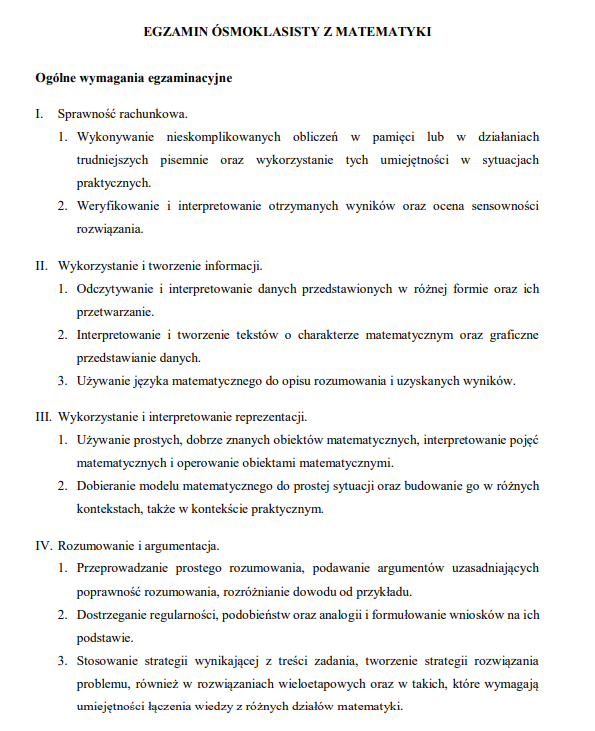 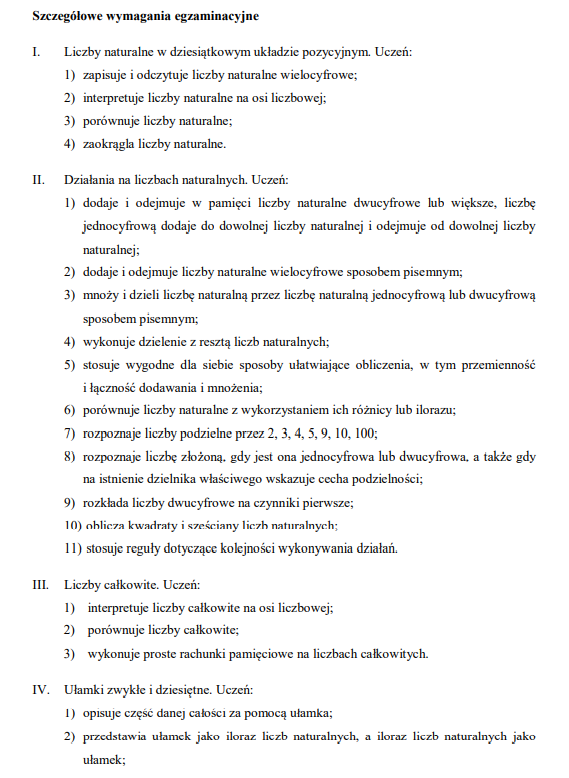 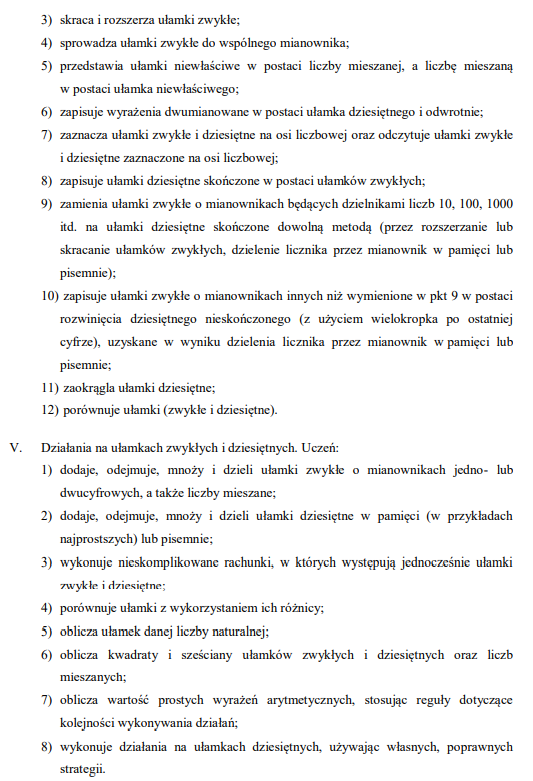 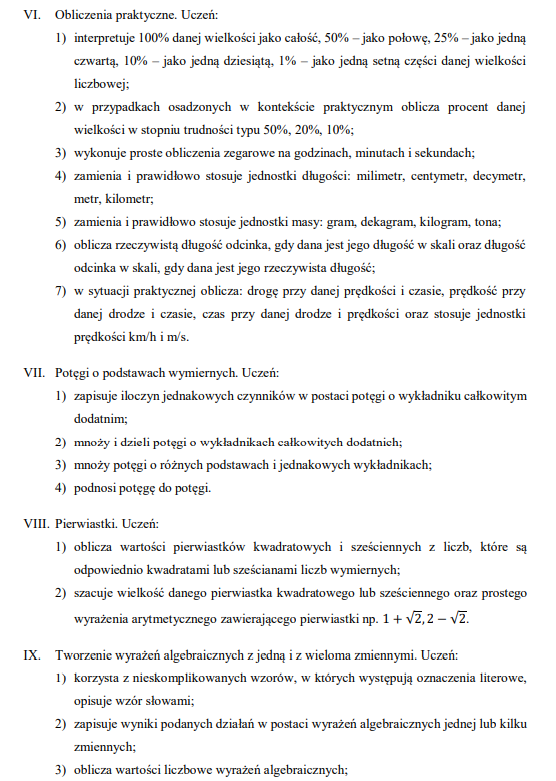 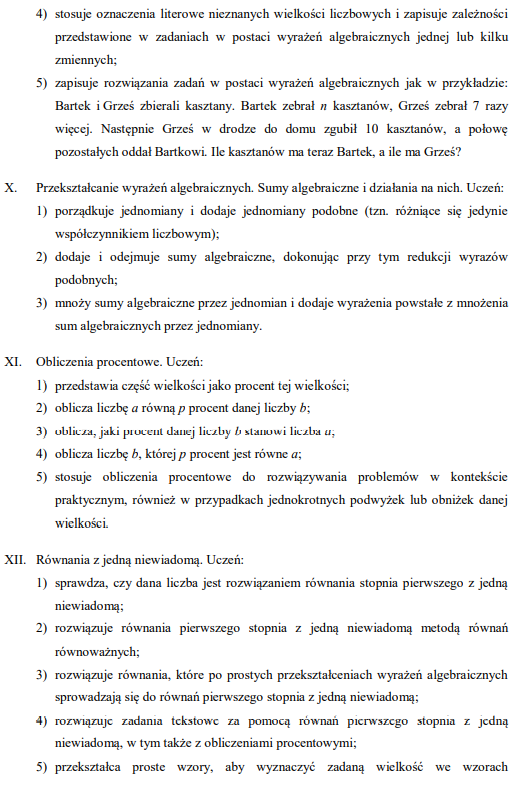 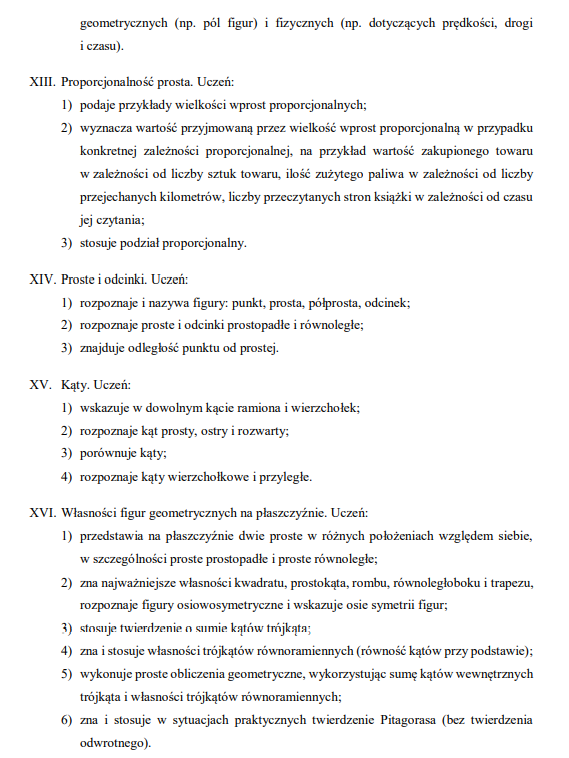 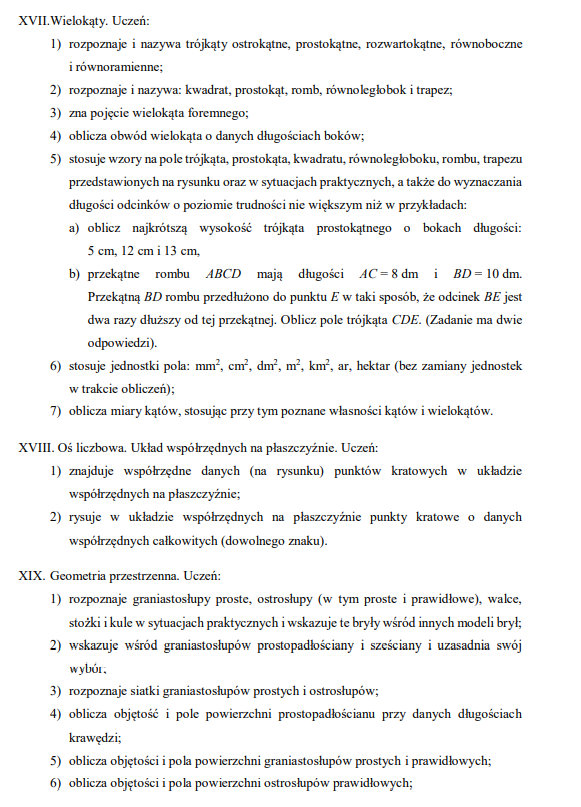 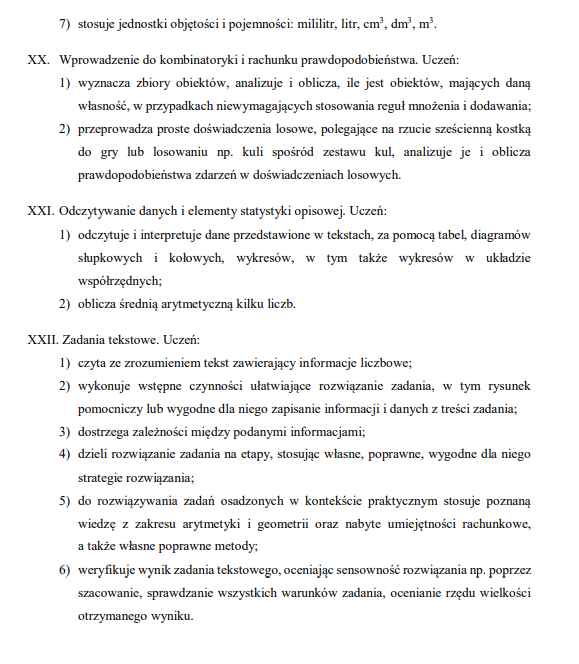 